РОЗПОРЯДЖЕННЯ МІСЬКОГО ГОЛОВИм. Сумивід 27.12.2016     № 387-РКеруючись пунктом 8 частини четвертої статті 42 Закону України «Про місцеве самоврядування в Україні»:Скликати позачергову сесію Сумської міської ради VІІ скликання 29 грудня  2016 року о 10 годині в сесійній залі Будинку обласної ради (майдан Незалежності, 2).Внести на розгляд Сумської міської ради питання: 2.1. Про внесення змін та доповнень до міського бюджету на 2016 рік.Відповідальна за підготовку питання – директор департаменту фінансів, економіки та інвестицій Сумської міської ради Липова С.А. Проект рішення готує департамент фінансів, економіки та інвестицій Сумської міської ради.2.2. Про внесення змін та доповнень до міського бюджету на 2017 рік.Відповідальна за підготовку питання – директор департаменту фінансів, економіки та інвестицій Сумської міської ради Липова С.А. Проект рішення готує департамент фінансів, економіки та інвестицій Сумської міської ради.3. Організацію підготовки і проведення сесії покласти на відділ з організації діяльності ради  (Божко Н.Г.).4. Забезпечити:4.1. Начальнику управління з господарських та загальних питань Коцуру М.В. – тиражування матеріалів сесії в необхідній кількості та необхідні умови для проведення сесії (приміщення, робота президії).4.2. Начальнику відділу з питань взаємодії з правоохоронними органами та оборонної роботи Брязкуну Г.В. – підтримання належного громадського порядку.4.3. Директору департаменту комунікацій та інформаційної політики Кохан А.І.  через засоби масової інформації доведення до відома населення інформації щодо часу і місця проведення сесії.4.4. Начальнику відділу з організації діяльності ради Божко Н.Г. - оприлюднення проектів рішень міської ради на офіційному сайті Сумської міської ради, які передбачається внести на розгляд Сумської міської ради.Міський голова								О.М. ЛисенкоКонікова С.А. 700-617Розіслати: згідно зі списком.В.о. начальника відділу з організації діяльності ради                                                        С.А. Конікова  Секретар Сумської міської ради                                                 А.В. БарановНачальник відділу протокольної роботи та контролю                                                 Л.В. Моша Начальник правового управління		  	                   	    О.В.Чайченко Заступник міського голови, в.о.керуючого справами виконавчого комітету                                                                                            С.Я. ПакС П И С О Крозсилки розпорядження міського голови„Про скликання чергової сесії Сумської міської ради VІІ скликання 29 грудня 2017 року ”від 27.12.2016   № 387-РБєломару В.В.Божко Н.Г.Брязкуну Г.В.Клименку Ю.М.Кисілю В.Ю. Кохан А.І.Коцуру М.В.  Липовій С.А. Масік Т.О.Чайченку О.В.В.о. начальника відділу з організації діяльності ради                                                        С.А. Конікова 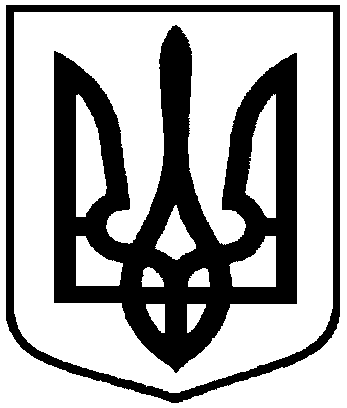 Про скликання позачергової сесії Сумської міської ради VІІ скликання 29 грудня 2016 року